УТВЕРЖДЕНО Постановлением Администрации муниципального образования «Балезинский район» от «___» июля 2015 года №_____ «О продаже помещения, гаража, земельного участка, находящихся по адресу: Удмуртская Республика, Балезинский район, с.Люк, ул.Советская, д.79, посредством публичного предложения»Документацияо проведении продажи помещения, гаража, земельного участка, находящихся по адресу: Удмуртская Республика, Балезинский район, с.Люк, ул.Советская, д.79, посредством публичного предложенияп.Балезино2015 г.СодержаниеРаздел I. ОБЩИЕ СВЕДЕНИЯ……………………………………………………………	3Раздел II. ПРЕДМЕТ ПРОДАЖИ ПОСРЕДСТВОМ ПУБЛИЧНОГО ПРЕДЛОЖЕНИЯ. ЦЕНА ПЕРВОНАЧАЛЬНОГО ПРЕДЛОЖЕНИЯ............................	3Раздел III. ТРЕБОВАНИЯ К ЗАЯВКЕ И ПРЕТЕНДЕНТАМ…………...........................	4Раздел IV. РАЗЪЯСНЕНИЕ ПОЛОЖЕНИЙ ДОКУМЕНТАЦИИ…...............................	6Раздел V. УСЛОВИЯ И ПОРЯДОК ПРОВЕДЕНИЯ ПРОДАЖИ ПОСРЕДСТВОМ ПУБЛИЧНОГО ПРЕДЛОЖЕНИЯ......................................................……………………	7Раздел VI. МЕСТО, ДАТА И ВРЕМЯ ПРОВЕДЕНИЯ ПРОДАЖИ ПОСРЕДСТВОМ ПУБЛИЧНОГО ПРЕДЛОЖЕНИЯ ........................................................………………….	9Раздел VII. ЗАКЛЮЧЕНИЕ ДОГОВОРА………………………………………………...	9Раздел VIII. ПОСЛЕДСТВИЯ ПРИЗНАНИЯ ПРОДАЖИ ПОСРЕДСТВОМ ПУБЛИЧНОГО ПРЕДЛОЖЕНИЯ НЕСОСТОЯВШЕЙСЯ..............................................	10Приложение №1 ЗАЯВКА НА УЧАСТИЕ В ПРОДАЖЕ ИМУЩЕСТВА ПОСРЕДСТВОМ ПУБЛИЧНОГО ПРЕДЛОЖЕНИЯ ………..........................................	11Приложение №2 ИНФОРМАЦИЯ О ЗАЯВИТЕЛЕ……….....………………………….	13Приложение №2а ИНФОРМАЦИЯ О ЗАЯВИТЕЛЕ………..…………………....……..	14Приложение №3 ДОГОВОР О ЗАДАТКЕ....................................................……..............	15Приложение №4 ПРОЕКТ ДОГОВОРА КУПЛИ-ПРОДАЖИ .........................…………	17Приложение №5 ИЗВЕЩЕНИЕ О ПРОВЕДЕНИИ ПРОДАЖИ ИМУЩЕСТВА ПОСРЕДСТВОМ ПУБЛИЧНОГО ПРЕДЛОЖЕНИЯ.......................................................	21Раздел I. ОБЩИЕ СВЕДЕНИЯПродажа посредством публичного предложения проводится в соответствии с Гражданским кодексом Российской Федерации, Федеральным законом от 21.12.2001 №178-ФЗ «О приватизации государственного и муниципального имущества», Федеральным законом от 26.07.2006 № 135-ФЗ «О защите конкуренции», постановлением правительства Российской Федерации от 22.07.2002 г. №549 «Об утверждении положений об организации продажи государственного или муниципального имущества посредством публичного предложения и без объявления цены», решением Совета депутатов муниципального образования «Балезинский район» от 23.06.2011 №43-269 «Об утверждении порядка заключения договоров аренды, безвозмездного пользования, доверительного управления, иных договоров, предусматривающих переход прав владения и пользования имуществом муниципального образования «Балезинский район», Положением «О порядке управления имуществом, находящимся в муниципальной собственности Балезинского района», утвержденным решением Балезинского районного Совета депутатов от 28.08.2003г. № 11-76, решением Совета депутатов муниципального образования «Балезинский район» от 29.01.2015 №26-188 «Об утверждении прогнозного плана приватизации имущества, находящегося в собственности муниципального образования «Балезинский район», на 2015 год», а также иными нормативно - правовыми актами, регулирующими отношения,  предусматривающие переход прав владения и (или) пользования касающихся  муниципального имущества. В части, прямо не урегулированной законодательством Российской Федерации, проведение продажи посредством публичного предложения регулируется  настоящей документацией.Организатором продажи посредством публичного предложения (продавцом) является Администрация муниципального образования «Балезинский район».
Раздел II. ПРЕДМЕТ ПРОДАЖИ ПОСРЕДСТВОМ ПУБЛИЧНОГО ПРЕДЛОЖЕНИЯ. ЦЕНА ПЕРВОНАЧАЛЬНОГО ПРЕДЛОЖЕНИЯ1. Организатор 24 августа 2015 года в 10 часов 00 минут проводит продажу посредством публичного предложения, предметом которой является право на заключение договора купли-продажи помещения, гаража, земельного участка, расположенных по адресу: Удмуртская Республика, Балезинский район, с. Люк, ул. Советская, д.79.2. Состав и описание имущества: 2.1 Помещение принадлежит на праве собственности муниципальному образованию «Балезинский район» на основании свидетельства о государственной регистрации №18 АБ 314357, дата выдачи 15 августа 2011 года. Кадастровый (или условный) номер: 18-18-02/001/2009-247, назначение: нежилое, площадь 48,5 кв.м., этаж 1, адрес объекта: Удмуртская Республика, Балезинский район, с.Люк, ул.Советская, д.79;Гараж принадлежит на праве собственности муниципальному образованию «Балезинский район» на основании свидетельства о государственной регистрации №18 АБ 314358, дата выдачи 15 августа 2011 года. Кадастровый (или условный) номер: 18-18-02/004/2011-714, назначение: нежилое, 1-этажный, площадь 51,8 кв.м., инв. №301202, лит. Г, адрес объекта: Удмуртская Республика, Балезинский район, с.Люк, ул.Советская, д.79;Земельный участок из категории земель: земли населенных пунктов, площадью 504 кв.м., адрес объекта: Удмуртская Республика, Балезинский район, с.Люк, ул.Советская, д.79, кадастровый (или условный) номер: 18:02:088001:0028. 3. Цена первоначального предложения составляет 150 000 (сто пятьдесят тысяч) рублей 00 коп., в том числе стоимость помещения – 70 000 (семьдесят тысяч) рублей 00 коп. с учетом НДС, стоимость гаража - 50 000 (пятьдесят тысяч) рублей 00 коп. с учетом НДС, стоимость земельного участка - 30 000 (тридцать тысяч) рублей 00 коп., согласно отчета №114-10/2014 «Об определении рыночной стоимости помещения, гаража, земельного участка, расположенных по адресу: Удмуртская Республика, Балезинский район, с.Люк, ул.Советская, д.79», выполненного ООО Учебно-методический центр «Компас».4. Размер и порядок внесения задатка: задаток в размере 10% от начальной стоимости 15 000 (пятнадцать тысяч) рублей 00 коп. вносится на счёт получателя: УФК по Удмуртской Республике (Администрация муниципального образования «Балезинский район» ИНН 1802000173, КПП 183701001, р/с 40302810100003000085 Отделение НБ УР Банка России г. Ижевск, БИК: 049401001 (л/с 05133001130 Управление имущественных и земельных отношений Администрации МО «Балезинский район»), назначение платежа: задаток для участия в продаже посредством публичного предложения, не позднее окончания срока приема заявок. При этом заключается договор о задатке.5. Шаг понижения. После оглашения ведущим цены первоначального предложения участникам предлагается заявить эту цену путем поднятия выданных карточек, а в случае отсутствия предложений по первоначальной цене имущества ведущим осуществляется последовательное снижение цены на "шаг понижения", который составляет 10% от первоначальной стоимости объекта приватизации:- 15 000 (пятнадцать тысяч) рублей 00 коп. Шаг аукциона. В случае, если несколько участников продажи посредством публичного предложения подтверждают цену первоначального предложения или цену предложения, сложившуюся на одном из "шагов понижения", со всеми участниками продажи посредством публичного предложения проводится аукцион, предусматривающий открытую форму подачи предложений о цене имущества. 	Начальной ценой имущества на таком аукционе является цена первоначального предложения или цена предложения, сложившаяся на данном "шаге понижения".Предложения пересмотра цены имущества в сторону увеличения подаются с помощью  «шага аукциона», который составляет 5% от начальной цены имущества.6. Минимальная цена предложения, по которой может быть продано  муниципальное имущество (цена отсечения) составляет 50 процентов цены первоначального предложения:- 75 000 (семьдесят пять тысяч) рублей 00 коп.Раздел III. ТРЕБОВАНИЯ К ЗАЯВКЕ И ПРЕТЕНДЕНТАМ7. Участником продажи посредством публичного предложения может быть любое юридическое лицо независимо от организационно-правовой формы, формы собственности, места нахождения, а также места происхождения капитала или любое физическое лицо, в том числе индивидуальный предприниматель, претендующее на заключение договора.8. Участник продажи посредством публичного предложения должен соответствовать следующим требованиям:в отношении участника не должна осуществляться процедура ликвидации юридического лица или индивидуального предпринимателя и должны отсутствовать решения арбитражного суда о признании участника - юридического лица, индивидуального предпринимателя банкротом и об открытии конкурсного производства;деятельность участника не должна быть приостановлена в порядке, предусмотренном Кодексом Российской Федерации об административных правонарушениях, на день подачи заявки на участие в продаже имущества;9. Для участия в продаже посредством публичного предложения Заявитель подает заявку, составленную в двух идентичных экземплярах, на участие в продаже посредством публичного предложения, в указанный в извещении срок по форме, установленной настоящей документацией (Приложение №1). Один экземпляр заявки возвращается заявителю с отметкой о присвоенном регистрационном номере и дате принятия заявки, второй экземпляр остается у представителя аукционной комиссии с описью принятых документов.10. К заявке должны быть приложены следующие документы: - информация о Заявителе (Приложение №2 или 2а);- опись документов;- документ, подтверждающий внесение задатка;- полученную не ранее чем за шесть месяцев до дня размещения на официальном сайте извещения о проведении продажи посредством публичного предложения, выписку из единого государственного реестра юридических лиц или нотариально заверенную копию такой выписки (для юридических лиц), полученную не ранее, чем за шесть месяцев до дня размещения на официальном сайте извещения о проведении  продажи посредством публичного предложения, выписку из единого государственного реестра индивидуальных предпринимателей или нотариально заверенную копию такой выписки (для индивидуальных предпринимателей).Физические лица предъявляют документ, удостоверяющий личность (копия предоставляется одновременно с заявкой), ИНН;Юридические лица дополнительно предоставляют: - надлежащим образом заверенные копии учредительных документов (Устав, свидетельство о регистрации юридического лица, свидетельство о постановке на учёт в налоговом органе);- надлежащим образом оформленную доверенность, подтверждающую полномочия лица действовать от  имени заявителя;- надлежащим образом оформленную копию решения (протокола) соответствующего органа юридического лица об избрании его руководителя;- решение в письменной форме соответствующего органа управления об одобрении совершения сделки (если это  необходимо в соответствии с учредительными документами заявителя);- заявление об отсутствии решения о ликвидации заявителя – юридического лица, об отсутствии решения арбитражного суда о признании заявителя – юридического лица, индивидуального предпринимателя банкротом и об открытии конкурсного производства, об отсутствии решения о приостановлении деятельности заявителя в порядке, предусмотренном Кодексом Российской Федерации об административных правонарушениях;11. Заявка на участие в продаже посредством публичного предложения и все приложенные к ней документы  должны быть написаны на русском языке, желательно прошиты и пронумерованы, скреплены печатью (при наличии). В случае предоставления заявки на любом ином языке, необходимо представить надлежащим образом заверенный перевод на русский язык. В этом случае преимущество будет иметь переведенная версия. Представленные документы по итогам продажи возврату не подлежат.12. Заявитель вправе подать только одну заявку на участие в продаже посредством публичного предложения. Участник продажи, подавший заявку на участие, вправе отозвать такую заявку в любое время до дня и времени начала рассмотрения заявок на участие в продаже. Уведомление об отзыве заявки на участие в продаже подается в письменной форме. При этом в уведомлении в обязательном порядке должна быть указана следующая информация:- наименование и адрес Организатора продажи посредством публичного предложения;- слова «ОТЗЫВ ЗАЯВКИ НА УЧАСТИЕ В ПРОДАЖЕ ПОСРЕДСТВОМ ПУБЛИЧНОГО ПРЕДЛОЖЕНИЯ»;- наименование предмета продажи посредством публичного предложения;- регистрационный номер и дата заявки на участие в продаже посредством публичного предложения;После рассмотрения поданных заявок на участие в продаже посредством публичного предложения отзыв заявок на участие не допускается.13. Заявитель, подавший заявку на участие в продаже посредством публичного предложения, вправе изменить такую заявку в любое время до момента окончания срока подачи заявок. Изменения, внесенные в заявку, считаются неотъемлемой частью заявки на участие в продаже посредством публичного предложения. Изменения заявки на участие в продаже посредством публичного предложения должны быть оформлены в порядке, установленном для оформления заявок на участие в соответствии с настоящей документацией.После окончания срока подачи заявок внесение в зарегистрированные заявки изменений не допускается.14. В соответствии со статьями 437 и 438 Гражданского кодекса Российской Федерации условия продажи посредством публичного предложения, порядок и условия заключения договора с участником продажи являются условиями публичной оферты, а подача заявки на участие является акцептом оферты.15. Порядок, место, срок начала и окончания приёма заявок: заявки  принимаются в рабочие дни с 08.00 до 17.00, в пятницу с 8.00 до 16.00, перерыв с 12.00 до 13.00, кроме выходных и праздничных дней с 10 июля 2015 года по 3 августа 2015 года, по адресу: 427550, Удмуртская Республика,  п.Балезино, ул. Кирова, д. 2, каб. № 5. Рассмотрение аукционной комиссией заявок на участие в продаже посредством публичного предложения и признание претендентов участниками продажи состоится в 10 часов 00 минут 7 августа 2015 года в актовом зале Администрации муниципального образования «Балезинский район».Раздел IV. РАЗЪЯСНЕНИЕ ПОЛОЖЕНИЙ ДОКУМЕНТАЦИИ16. Любое заинтересованное лицо вправе направить  в письменной форме, в том числе в форме электронного документа, Организатору продажи посредством публичного предложения запрос о разъяснении положений документации. В течение двух рабочих дней с даты поступления указанного запроса Организатор продажи посредством публичного предложения обязан направить в письменной форме или в форме электронного документа разъяснения положений документации, если указанный запрос поступил к нему не позднее, чем за три рабочих дня до окончания срока подачи заявок на участие в продаже.17. В течение одного дня с даты направления разъяснения положений документации по запросу заинтересованного лица такое разъяснение должно быть размещено Организатором на официальном сайте торгов с указанием предмета запроса, но без указания заинтересованного лица, от которого поступил запрос. Разъяснение положений документации не должно изменять ее суть.Раздел V. УСЛОВИЯ И ПОРЯДОК ПРОВЕДЕНИЯ ПРОДАЖИ ПОСРЕДСТВОМ ПУБЛИЧНОГО ПРЕДЛОЖЕНИЯ. 18. Участники продажи посредством публичного предложения должны соответствовать требованиям, установленным законодательством Российской Федерации к таким участникам. 19. К участию в продаже посредством публичного предложения допускаются лица при наличии одновременно следующих условий: - заявка и прилагаемые к ней документы представлены в установленные в настоящей документацией сроки, указанные в настоящей документации;-  заявка не была отозвана заявителем;- заявка на участие и представляемые вместе с ней документы соответствуют требованиям и условиям, содержащимся в настоящей документации;- представленные документы соответствуют перечню документов, содержащихся в настоящей документации;20. Заявителям может быть отказано в допуске к участию в следующих случаях:-	  подача заявки лицом, не уполномоченным заявителем;-	представлены не все документы, перечисленные настоящей Документацией, или оформление указанных документов не соответствует законодательству Российской Федерации;- в случае установления недостоверности сведений, содержащихся в документах, предоставленных заявителем в составе заявки на участи, такой заявитель отстраняется аукционной комиссией от участия в продаже посредством публичного предложения на любом этапе его проведения вплоть до заключения договора купли-продажи муниципального имущества.21. Заявитель имеет право:-  получать информацию об объекте, об условиях и порядке проведения продажи посредством публичного предложения;- отозвать свою заявку до даты начала рассмотрения заявок посредством уведомления Организатора в письменной форме. Заявитель вправе отозвать заявку в любое время до установленных даты и времени начала рассмотрения заявок на участие в продаже посредством публичного предложения.Заявки, поступившие по истечении срока их приема, указанного в извещении о проведении продажи посредством публичного предложения, вместе с описью, на которой делается отметка об отказе в принятии документов, возвращаются в тот же день заявителю или их уполномоченным представителям под расписку.22. Аукционная комиссия рассматривает заявки на участие в продаже посредством публичного предложения на предмет соответствия требованиям, установленным настоящей документацией.Заседания аукционной комиссии являются правомочными, если на них присутствует не менее чем пятьдесят процентов общего числа ее членов комиссии. Решения аукционной комиссии принимаются большинством голосов членов комиссии; при равенстве голосов голос председателя аукционной комиссии является решающим.23. В день определения участников продажи имущества Организатор продажи имущества рассматривает заявки и документы претендентов, в отношении которых установлен факт поступления задатков на основании выписки с соответствующего счета Организатора. По результатам рассмотрения документов Организатор продажи имущества принимает решение о признании претендентов участниками продажи имущества или об отказе в допуске претендентов к участию в продаже имущества, которое оформляется протоколом рассмотрения заявок.Протокол рассмотрения заявок должен содержать: -  перечень принятых заявок с указанием имен (наименований) заявителя;- перечень отозванных заявок; - имена (наименования) заявителей, признанных участниками продажи посредством публичного предложения; - имена (наименования) заявителей, которым было отказано в допуске к участию в продаже посредством публичного предложения, с указанием оснований отказа.Заявители, признанные участниками продажи, и заявители, не допущенные к участию в продаже, уведомляются о принятом решении не позднее следующего рабочего дня, с даты оформления данного решения протоколом путем вручения им под расписку, либо путём направления письма с уведомлением о вручении.24. Продажа имущества осуществляется с использованием открытой формы подачи предложений о приобретении имущества в течение одного рабочего дня в рамках одной процедуры в следующем порядке:а) продажа имущества проводится ведущим в присутствии уполномоченного представителя продавца;б) участникам продажи имущества выдаются пронумерованные карточки участника продажи имущества;в) процедура продажи начинается с объявления уполномоченным представителем продавца об открытии продажи имущества;г) после открытия продажи имущества ведущим оглашаются наименование имущества, его основные характеристики, цена первоначального предложения и минимальная цена предложения (цена отсечения), а также "шаг понижения" и "шаг аукциона", указанные в пункте 5 настоящей документации.д) после оглашения ведущим цены первоначального предложения участникам предлагается заявить эту цену путем поднятия выданных карточек, а в случае отсутствия предложений по первоначальной цене имущества ведущим осуществляется последовательное снижение цены на "шаг понижения".Предложения о приобретении имущества заявляются участниками продажи имущества поднятием карточек после оглашения цены первоначального предложения или цены предложения, сложившейся на соответствующем "шаге понижения";ж) право приобретения имущества принадлежит участнику продажи имущества, который подтвердил цену первоначального предложения или цену предложения, сложившуюся на соответствующем "шаге понижения", при отсутствии предложений других участников продажи имущества после троекратного повторения ведущим сложившейся цены продажи имущества. Ведущий продажи объявляет о продаже имущества, называет номер карточки участника продажи имущества, который подтвердил начальную или последующую цену, указывает на этого участника и оглашает цену продажи имущества;з) в случае, если несколько участников продажи имущества подтверждают цену первоначального предложения или цену предложения, сложившуюся на одном из "шагов понижения", для всех участников продажи имущества проводится аукцион, предусматривающий открытую форму подачи предложений о цене имущества. Начальной ценой имущества на таком аукционе является цена первоначального предложения или цена предложения, сложившаяся на определенном "шаге понижения". В случае если участники такого аукциона не заявляют предложения о цене, превышающей начальную цену имущества, право его приобретения принадлежит участнику аукциона, который первым подтвердил начальную цену имущества. После завершения аукциона ведущий объявляет о продаже имущества, называет победителя продажи имущества, цену и номер карточки победителя;и) цена имущества, предложенная победителем продажи имущества, заносится в протокол об итогах продажи имущества, составляемый в 2 экземплярах.25. Протокол об итогах продажи имущества, подписанный ведущим продажи имущества и уполномоченным представителем продавца, является документом, удостоверяющим право победителя на заключение договора купли-продажи имущества.Если при проведении продажи имущества продавцом проводились фотографирование, аудио- и (или) видеозапись, киносъемка, то об этом делается отметка в протоколе. В указанном случае материалы фотографирования, аудио- и (или) видеозаписи, киносъемки прилагаются в течение суток к протоколу (экземпляру продавца) в соответствии с актом, подписываемым лицом, осуществлявшим фотографирование, аудио- и (или) видеозапись, киносъемку, ведущим продажи имущества и уполномоченным представителем продавца.26. Лицам, перечислившим задаток для участия в продаже имущества, денежные средства возвращаются в следующем порядке:а) участникам продажи имущества, за исключением ее победителя, - в течение 5 календарных дней со дня подведения итогов продажи имущества;б) претендентам, не допущенным к участию в продаже имущества, - в течение 5 календарных дней со дня подписания протокола о признании претендентов участниками продажи имущества.27. Задаток победителя продажи имущества подлежит перечислению в счет оплаты приобретаемого имущества в течение 5 календарных дней с даты, установленной для заключения договора купли-продажи имущества.Раздел VI. МЕСТО, ДАТА И ВРЕМЯ ПРОВЕДЕНИЯ ПРОДАЖИ ПОСРЕДСТВОМ ПУБЛИЧНОГО ПРЕДЛОЖЕНИЯ28. 24 августа 2015 года в 10 часов 00 минут в актовом зале Администрации муниципального образования «Балезинский район» по адресу: Удмуртская Республика, Балезинский район, п.Балезино, ул.Кирова, д.2.Раздел VII. ЗАКЛЮЧЕНИЕ ДОГОВОРА29. По результатам продажи имущества продавец и победитель продажи имущества (покупатель) не ранее чем через 10 рабочих дней и не позднее 15 рабочих дней со дня подведения итогов продажи имущества заключают договор купли-продажи имущества.30. Оплата остаточной стоимости выигранного лота осуществляется победителем продажи имущества в течение 30 дней со дня заключения договора купли-продажи, в безналичном порядке, на расчетный счет Организатора торгов:за объекты недвижимости: УФК по Удмуртской Республике (Администрация муниципального образования «Балезинского района») р/с 40101810200000010001, л/с 04133001130 в Отделении-НБ Удмуртской Республики г.Ижевск, БИК 049401001, ИНН 1802000173, КПП 183701001, ОГРН 1021800588270, ОКПО 4049776, ОКТМО 94604000, КБК 045 1 14 02053 05 0000 410 (Доходы от реализации имущества иного имущества, находящегося в собственности муниципальных районов (в части  реализации основных  средств по указанному имуществу) в сумме __________ (___________________________) рублей 00 копеек без учета НДС;за земельный участок: УФК по УР (Администрация МО «Балезинский район») р/с 40101810200000010001, л/с 04133001130 в Отделении-НБ Удмуртской Республики г.Ижевск, БИК 049401001, ИНН 1802000173, КПП 183701001, ОГРН 1021800588270, ОКТМО 94604000,  КБК  045 1 14 06025 05 0000 430. (Доходы от продажи земельных участков, находящихся в собственности муниципальных районов (за исключением земельных участков муниципальных автономных учреждений) в сумме _________ (____________________) рублей 00 копеек без учета НДС.В поле "назначение платежа" платежного документа указать текст: «выкуп имущества по договору купли-продажи № ______ от _______ 2015 года».Сумма НДС оплачивается Покупателем самостоятельно на следующие реквизиты: Банк получателя - Отделение-НБ Удмуртская Республика г. Ижевск; Получатель - УФК по Удмуртской Республике (Межрайонная ИФНС России №2 по Удмуртской Республике),	ИНН 1829014293, КПП 183701001, р/с 40101810200000010001, ОКТМО 94604475, БИК 049401001, КБК 182 1 03 01000 01 1000 110. В поле "назначение платежа" платежного документа указать текст: "НДС на имущество по договору купли-продажи № ______ от _______ 2015 года по результатам продажи имущества проводимой Администрацией МО «Балезинский район» по извещению №__________________».31. Внесенный победителем продажи задаток засчитывается в счет оплаты приобретаемого имущества.32. При уклонении или отказе победителя продажи имущества от заключения в установленный срок договора купли-продажи имущества он утрачивает право на заключение указанного договора и задаток ему не возвращается.33. Ответственность покупателя в случае его отказа или уклонения от оплаты имущества в установленные сроки предусматривается в соответствии с законодательством Российской Федерации в договоре купли-продажи имущества.34. Информационное сообщение об итогах продажи имущества публикуется в официальном печатном издании и размещается на официальных сайтах в сети Интернет в соответствии с требованиями, установленными Федеральным законом "О приватизации государственного и муниципального имущества", а также не позднее рабочего дня, следующего за днем подведения итогов продажи имущества, размещается на сайте продавца в сети Интернет.Раздел VIII. ПОСЛЕДСТВИЯ ПРИЗНАНИЯ ПРОДАЖИ ПОСРЕДСТВОМ ПУБЛИЧНОГО ПРЕДЛОЖЕНИЯ НЕСОСТОЯВШЕЙСЯ35. Продажа имущества признается несостоявшейся в следующих случаях:а) не было подано ни одной заявки на участие в продаже имущества либо ни один из претендентов не признан участником продажи имущества;б) принято решение о признании только одного претендента участником продажи;в) после троекратного объявления ведущим минимальной цены предложения (цены отсечения) ни один из участников не поднял карточку.36. В случае признания продажи имущества несостоявшейся продавец в тот же день составляет соответствующий протокол, подписываемый им (его уполномоченным представителем), а также ведущим продажи имущества.Приложение №1к документации о продаже имуществаЗАЯВКА  на участие в продаже имущества посредством публичного предложения1. Ознакомившись с информационным сообщением о проведении продажи помещения, гаража и земельного участка, расположенных по адресу: Удмуртская Республика, Балезинский район, с.Люк, ул.Советская, д.79 (далее - имущество), посредством публичного предложения, размещенном на сайтах http://www.torgi.gov.ru, http://balezino.udmurt.ru/, в официальном печатном издании для опубликования информации о приватизации объектов собственности муниципального образования «Балезинский район» газете «Вперёд», порядком проведения продажи посредством публичного предложения, предусмотренным законодательством Российской Федерации, а также изучив  документацию __________________________________________________________________________________________________________________________________________________________________________________________________________________________________________                      (полное наименование юридического/физического лица)(далее – «Заявитель»), в лице ______________________________________________________________________________________________________________________________________, действующего на основании ____________________________________________________ просит принять настоящую заявку на участие в продаже помещения, гаража, земельного участка, расположенных по адресу: Удмуртская Республика, Балезинский район, с.Люк, ул.Советская, д.79, проводимом  Администрацией муниципального образования «Балезинский район» (далее – «Организатор») 19 августа 2015 года в 10 часов 00 минут, по адресу: Удмуртская Республика, п.Балезино, ул. Кирова, 2, здание Администрации Балезинского района, актовый зал.2. Подавая настоящую заявку на участие в продаже имущества, Заявитель обязуется соблюдать условия и порядок проведения продажи имущества, предусмотренные  документацией, а также извещением о проведении продажи имущества посредством публичного предложения. Подача заявки на участие в продаже имущества является акцептом оферты в соответствии со статьей 438 Гражданского кодекса РФ.3. В случае признания победителем продажи Заявитель обязуется:- заключить Договор купли-продажи в срок, установленный в документации;- при подписании договора купли-продажи за свой счет осуществить все необходимые действия для государственной регистрации договора купли-продажи.4. Заявитель осведомлен о порядке и сроках отзыва настоящей заявки, а также о праве организатора продажи имущества отказаться от проведения продажи не позднее чем за пять дней до даты окончания срока подачи заявок на участие в продаже.Подпись Заявителя(полномочного представителя Заявителя)Время и дата принятия заявки:Регистрационный номер заявки: №  	Подпись уполномоченного лица Организатора Приложение к заявке на участие в продаже имущества посредством публичного предложенияОПИСЬ ДОКУМЕНТОВпредставляемых для участия в продаже ___________________________________________________________________________________________________________________________________________________________________________________________________________________.Название и номер лота в соответствии с извещением________________________________________________________________(полное наименование юридического лица, индивидуального предпринимателя, фамилия, имя, отчество и паспортные данные физического лица, подающего заявку)подтверждает, что для участия в продаже направлены следующие документы:Подпись заявителя (уполномоченного представителя)______________	_____________________________          (подпись)	                                  (расшифровка подписи)«____»_______________20__годаПриложение №2к документации о продаже имуществаИНФОРМАЦИЯ О ЗАЯВИТЕЛЕНаименование организации: _________________________________________________________________________________________________________________________________________________________________________________________________________________________________Организационно-правовая форма: ___________________________________________________________________________Юридический адрес: ______________________________________________________________________________________________________________________________________________________Почтовый адрес: ______________________________________________________________________________________________________________________________________________________Телефон, факс: ___________________________________________________________Ф.И.О. руководителя и его заместителей: _______________________________________________________________________________________________________________________________________________________________________________________________________________________________________________________________________________________________________________________________________________________________________________________Дата, место и орган регистрации организации, сведения о перерегистрации:_____________________________________________________________________________________________________________________________________________________________________________________________________________________________________________________________________________________________Уставный капитал:_____________________________________________________Сведения об учредителях: _________________________________________________________________________________________________________________________________________________________________________________________________________________________________ Банковские реквизиты, ИНН: _________________________________________________________________________________________________________________________________________________________________________________________________________________________________             ____________________                     _________________                      ______________________         (должность руководителя)                      (подпись)                                          (Ф.И.О. руководителя)                                                      			   М.П.                                          «___»_____________ 20__ г.Приложение №2ак документации о продаже имуществаИНФОРМАЦИЯ О ЗАЯВИТЕЛЕ1. Ф.И.О.:    ________________________________________________________________________________________________________________________________________________________________________________________________________________________ 2. Адрес: ________________________________________________________________________________________________________________________________________________________________________________________________________________________ 3. Телефон, факс: ________________________________________________________________________________________________________________________________________________4. Банковские реквизиты, ИНН: _______________________________________________________________________________________________________________________________________________________________________________________________________________________________________________________________________________________________________________                                                                             _________________                      ___________________                                                                                      (подпись)                                            (Ф.И.О.)«___»_________________20__г.  Приложение №3к документации о продаже имуществаДоговор о задаткеп.Балезино                                                               	           	      «___»_______________2015г.Управление имущественных и земельных отношений Администрации муниципального образования «Балезинский район», именуемое в дальнейшем «Управление», в лице начальника Управления Васильева Алексея Николаевича, действующего на основании Положения, с одной стороны, и ______________________________________________________________________________________________________________________________________________________,                            (Ф.И.О. физ.лица или ОПФ и наименование юр.лица)именуемый в дальнейшем «Претендент»,  в лице _____________________________, действующий на основании ________________________________, с другой стороны, заключили настоящий Договор о нижеследующем:Предмет договораПретендент для участия в продаже помещения, гаража и земельного участка, расположенных по адресу: Удмуртская Республика, Балезинский район, с.Люк, ул.Советская, д.79, посредством публичного предложения, обязуется перечислить на лицевой счет Управления задаток в счет оплаты суммы в соответствии с договором купли-продажи.Задаток устанавливается Управлением в размере 10% от начальной стоимости: 15 000 (пятнадцать тысяч) рублей 00 коп.Передача денежных средств.Претендент обеспечивает поступление задатка в размере 10 % от начальной стоимости: 15 000 (пятнадцать тысяч) рублей 00 коп., который вносится на счёт получателя: УФК по Удмуртской Республике (Администрация муниципального образования «Балезинский район» ИНН 1802000173, КПП 183701001, р/с 40302810100003000085 в Отделении-НБ Удмуртской Республики Банка России г. Ижевск, БИК: 049401001 (л/с 05133001130 Управление имущественных и земельных отношений Администрации МО «Балезинский район») не позднее окончания срока приема заявок.Для участия в продаже имущества Претендент представляет в Управление платежный документ с отметкой  банка об исполнении, подтверждающее внесение задатка.Подтверждением внесения задатка на лицевой счет Управления является выписка из его счета, которую Управление представляет в Комиссию по проведению продажи имущества. В случае не поступления в указанный срок задатка на счет Управления, обязательства Претендента по внесению задатка считаются неисполненными.Управление обязуется возвратить Претенденту сумму задатка  в порядке и в случаях, установленных разделом 3 настоящего Договора.Возврат денежных средствВ случае, если Претенденту отказано в приёме заявки на участие впродаже имущества, Управление перечисляет на счет Претендента, указанный в настоящем Договоре, в течение 5 (пяти) банковских дней с даты отказа.В случае, если Претендент не признан участником продажи имущества, Управление перечисляет задаток на счет Претендента, указанный в настоящем Договоре, в течение 5 (пяти) банковских дней с даты подписания протокола о рассмотрении заявок на участие в продаже имущества.Претендент до истечения срока подачи заявок имеет право отозвать заявку путем письменного уведомления Управления. В случае отзыва Претендентом в установленном порядке заявки до даты окончания приёма заявок, поступивший от Претендента задаток подлежит возврату в течение 5 (пяти) банковских дней со дня поступления уведомления об отзыве заявки в Управление.В случае отзыва Претендентом заявки позднее даты окончания приема заявок задаток ему не возвращается и направляется в бюджет муниципального образования «Балезинский район».В случае, если Претендент не признан победителем продажи имущества, Управление перечисляет задаток на расчетный счет Претендента, указанный в настоящем Договоре, в течение 5 (пяти) банковских дней с момента  подписания Протокола об итогах продажи имущества.При уклонении или отказе Претендента, в случае победы, от заключения договора  купли-продажи, задаток ему не возвращается.В случае признания продажи имущества несостоявшейся Управление перечисляет  задаток на счет Претендента, указанный в настоящем Договоре, в течение 5 (пяти) дней с даты подписания протокола Комиссией по проведению продажи имущества.Течение сроков по настоящему Договору начинается на следующий день после наступления события, которым определено его начало.Ответственность сторон.Ответственность сторон за неисполнение либо ненадлежащее исполнение настоящего Договора наступает в соответствии с действующим законодательством Российской Федерации.Все споры и разногласия, которые могут возникнуть в результате нарушения Сторонами условий настоящего Договора будут, по возможности, решаться путем переговоров. В случае невозможности разрешения споров путем переговоров Стороны рассматривают их в установленном законом порядке.Срок действия договора.Договор вступает в силу с момента подписания его Сторонами.Договор прекращает свое действие с момента надлежащего исполнения Сторонами взятых на себя  обязательств.Настоящий договор составлен в двух экземплярах – по одному для каждой из Сторон.Реквизиты и подписи сторон.Начальник УИиЗО_________________ А.Н. Васильев                         ____________________ Ф.И. О.    (подпись)                                                                      (подпись)Приложение №4к документацииПроект ДОГОВОР № ______КУПЛИ-ПРОДАЖИ п.Балезино                                                                                       	         «___»________2015 годаАдминистрация МО «Балезинский район», именуемая в дальнейшем «Продавец» в лице главы Администрации Князева Сергея Яковлевича, действующего на основании Устава, с одной стороны, и ____________________________, именуемое в дальнейшем "Покупатель", в лице _________________________, действующего на основании ___________, с другой стороны, совместно именуемые «Стороны», на основании решения сессии Совета депутатов муниципального образования «Балезинский район» от 29 января 2015 года №26-188 «Об утверждении прогнозного плана приватизации имущества, находящегося в собственности муниципального образования «Балезинский район», на 2015 год» и протокола об итогах продажи имущества посредством публичного предложения ________, заключили настоящий договор о нижеследующем:  I. ПРЕДМЕТ ДОГОВОРА1.1. Продавец продает, а Покупатель приобретает за плату в собственность нежилое помещение, площадью 48,5 кв.м., этаж 1, кадастровый (или условный) номер: 18-18-02/001/2009-247; гараж, 1-этажный, площадью 51,8 кв.м., инв. №301202, лит. Г, кадастровый (или условный) номер: 18-18-02/004/2011-714; земельный участок, категория земель: земли населенных пунктов, площадью 504 кв.м., кадастровый (или условный) номер: 18:02:088001:0028; расположенные по адресу: Удмуртская Республика, Балезинский район, с.Люк, ул.Советская, д.79, (именуемые в дальнейшем "имущество").1.2. Право собственности на помещение подтверждается свидетельством о государственной регистрации права от 15.08.2011 года №18 АБ 314357, о чем в Едином государственном реестре прав на недвижимое имущество и сделок с ним сделана запись регистрации №18-18-02/005/2011-407; Право собственности на гараж подтверждается свидетельством о государственной регистрации права от 15.08.2011 года №18 АБ 314358, о чем в Едином государственном реестре прав на недвижимое имущество и сделок с ним сделана запись регистрации №18-18-02/005/2011-408; Право собственности на земельный участок подтверждается свидетельством о государственной регистрации права от 15.08.2011 года №18 АБ 314359, о чем в Едином государственном реестре прав на недвижимое имущество и сделок с ним сделана запись регистрации №18-18-02/005/2011-409;II. ЦЕНА И ПОРЯДОК РАСЧЕТОВ2.1. Согласно Протокола проведения продажи имущества цена продажи имущества составляет  __________ (__________________________) рублей, в т.ч. НДС __________(_______________________________).2.2. Сумма задатка в размере 15 000 (пятнадцать тысяч) рублей (10% от начальной стоимости предмета договора), перечисленная Покупателем на счет Продавца в соответствии с условиями продажи имущества, засчитывается в сумму цены продажи имущества. Остальная, подлежащая уплате сумма цены продажи имущества, в размере ___________ (________________________________________________) рублей с учётом НДС, указанного в п.2.1, должна быть внесена в срок, указанный в п.2.3 настоящего Договора.2.3. Оплата остаточной стоимости имущества, указанной в п.2.2 настоящего договора, осуществляется Покупателем в течение 30 дней со дня заключения настоящего договора.2.4. Оплата остаточной стоимости имущества, указанной в п.2.2 настоящего договора, производится по следующим реквизитам:за объекты недвижимости: УФК по Удмуртской Республике (Администрация муниципального образования «Балезинского района») р/с 40101810200000010001, л/с 04133001130 в Отделении-НБ Удмуртской Республики г.Ижевск, БИК 049401001, ИНН 1802000173, КПП 183701001, ОГРН 1021800588270, ОКПО 4049776, ОКТМО 94604000, КБК 045 1 14 02053 05 0000 410 (Доходы от реализации имущества иного имущества, находящегося в собственности муниципальных районов (в части  реализации основных  средств по указанному имуществу) в сумме __________ (___________________________) рублей 00 копеек без учета НДС;за земельный участок: УФК по УР (Администрация МО «Балезинский район») р/с 40101810200000010001, л/с 04133001130 в Отделении-НБ Удмуртской Республики г.Ижевск, БИК 049401001, ИНН 1802000173, КПП 183701001, ОГРН 1021800588270, ОКТМО 94604000,  КБК  045 1 14 06025 05 0000 430. (Доходы от продажи земельных участков, находящихся в собственности муниципальных районов (за исключением земельных участков муниципальных автономных учреждений) в сумме _________ (____________________) рублей 00 копеек без учета НДС.В поле "назначение платежа" платежного документа указать текст: «выкуп имущества по договору купли-продажи № ______ от _______ 2015 года».2.4.1 Сумма НДС, указанная в п.2.1 настоящего договора оплачивается Покупателем самостоятельно на следующие реквизиты: Банк получателя - Отделение-НБ Удмуртская Республика г. Ижевск; Получатель - УФК по Удмуртской Республике (Межрайонная ИФНС России №2 по Удмуртской Республике),	ИНН 1829014293, КПП 183701001, р/с 40101810200000010001, ОКТМО 94604475, БИК 049401001, КБК 182 1 03 01000 01 1000 110. В поле "назначение платежа" платежного документа указать текст: "НДС на имущество по договору купли-продажи № ______ от _______ 2015 года по результатам продажи имущества проводимой Администрацией МО «Балезинский район» по извещению №__________________».2.5. Моментом уплаты является поступление денежных средств на расчетный счет Продавца.III. ОБЯЗАННОСТИ СТОРОН3.1. Стороны договорились считать существенными условиями договора следующие обязанности Покупателя:3.1.1. Произвести оплату цены продажи имущества в сроки и в порядке, установленные настоящим договором.   3.1.2. Принять имущество от Продавца в порядке, установленном настоящим договором.3.1.3. Оплатить государственную пошлину за государственную регистрацию перехода права собственности на имущество.       3.1.4. Возместить все расходы, связанные с взысканием задолженности по договору.3.1.5. Предоставить Продавцу копию платежного документа об оплате суммы НДС на приобретаемое имущество.3.2. Продавец обязан:3.2.1. В течение 5 (пяти) рабочих дней с момента подписания настоящего договора, передать имущество по акту приема-передачи Покупателю.IV. ВОЗНИКНОВЕНИЕ ПРАВА СОБСТВЕННОСТИ4.1. Право собственности на имущество возникает у Покупателя после государственной регистрации перехода права собственности.4.2. Покупатель несет все расходы по содержанию имущества с момента его приема по акту приема-передачи.V. ОТВЕТСТВЕННОСТЬ СТОРОН5.1. Стороны несут ответственность за невыполнение, либо ненадлежащее выполнение условий настоящего договора в соответствии с действующим законодательством.5.2. За нарушение срока внесения платежа Покупатель выплачивает Продавцу пени в размере 0,5% с суммы просроченного платежа за каждый календарный день просрочки с даты, следующей за датой наступления обязательства, установленного п. 2.2 настоящего договора, включая дату погашения просроченной задолженности. Пени перечисляются в порядке, предусмотренном в п. 2.4 договора.VI. ДЕЙСТВИЕ ДОГОВОРА6.1. Договор вступает в силу с момента его государственной регистрации и действует до полного исполнения обязательств сторонами или до расторжения настоящего договора.VII. ЗАКЛЮЧИТЕЛЬНЫЕ ПОЛОЖЕНИЯ8.1. Изменения и дополнения настоящего договора считаются действительными, если они совершены в письменной форме и подписаны уполномоченными на то представителями Сторон.8.2. Отношения Сторон, не урегулированные Договором, регулируются действующим законодательством.8.3. Споры, возникающие при исполнении Договора, разрешаются на основании действующего законодательства в Арбитражном суде.8.4. Договор заключен в трех экземплярах, имеющих одинаковую силу: один экземпляр находится у Продавца, один – у Покупателя, один – в Управлении Росреестра по Удмуртской Республике..ПОДПИСИ СТОРОН:ПРОДАВЕЦ                                                                    ПОКУПАТЕЛЬАдминистрацияМО «Балезинский район» 427550,Удмуртская Республика,Балезинский район п.Балезино,ул. Кирова, 2ИНН/КПП 1802000173/183701001 ,р/с 40101810200000010001 в Отделение-НБ Удмуртская Республика, г. ИжевскБИК 049401001Тел/факс  5-21-55/5-28-09			Глава Администрации                                                                                                                        _______________ С.Я. Князев                                          ______________Ф.И.О.    (Подпись)                                                                    	(Подпись)Приложение №5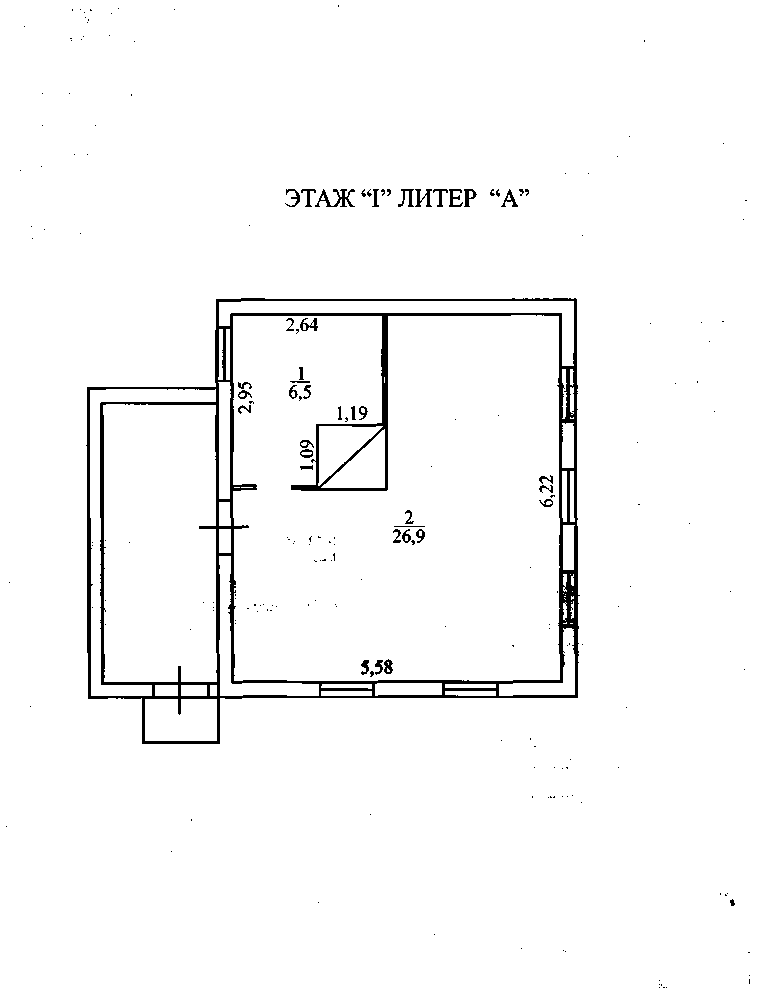 к документации о продаже имуществаИЗВЕЩЕНИЕ О ПРОВЕДЕНИИ ПРОДАЖИ ИМУЩЕСТВА ПОСРЕДСТВОМ ПУБЛИЧНОГО ПРЕДЛОЖЕНИЯАдминистрация муниципального образования «Балезинский район» Удмуртской Республики (далее - Организатор продажи имущества), руководствуясь Гражданским кодексом Российской Федерации, Федеральным законом от 21.12.2001 №178-ФЗ «О приватизации государственного и муниципального имущества», Федеральным законом от 26.07.2006 №135-ФЗ «О защите конкуренции», постановлением правительства Российской Федерации от 22.07.2002 г. №549 «Об утверждении положений об организации продажи государственного или муниципального имущества посредством публичного предложения и без объявления цены», решением Совета депутатов муниципального образования «Балезинский район» от 29.01.2015 №26-188 «Об утверждении прогнозного плана приватизации имущества, находящегося в собственности муниципального образования «Балезинский район», на 2015 год», объявляет о проведении продажи помещения, гаража, земельного участка, находящихся по адресу: Удмуртская Республика, Балезинский район, с.Люк, ул.Советская, д.79, находящихся в муниципальной казне муниципального образования «Балезинский район» (далее - Имущество), посредством публичного предложения.1. Информация о приватизируемых объектах:Описание объектов: помещение, назначение: нежилое, площадь 48,5 кв.м., этаж 1, адрес объекта: Удмуртская Республика, Балезинский район, с.Люк, ул.Советская, д.79, кадастровый (или условный) номер: 18-18-02/001/2009-247;  гараж, назначение: нежилое, 1-этажный, площадь 51,8 кв.м., инв. №301202, лит. Г, адрес объекта: Удмуртская Республика, Балезинский район, с.Люк, ул.Советская, д.79, кадастровый (или условный) номер: 18-18-02/004/2011-714;земельный участок, категория земель: земли населенных пунктов, площадью 504 кв.м., адрес объекта: Удмуртская Республика, Балезинский район, с.Люк, ул.Советская, д.79, кадастровый (или условный) номер: 18:02:088001:0028;Собственник объекта: муниципальное образование «Балезинский район» - помещение, свидетельство о государственной регистрации права от 15.08.2011 года №18 АБ 314357;- гараж, свидетельство о государственной регистрации от 15.08.2011 года, №18 АБ 314358;- земельный участок, свидетельство о государственной регистрации права от 15.08.2011 года №18 АБ 314359.Способ приватизации: продажа посредством публичного предложения.2. Цена первоначального предложения: 150 000 (сто пятьдесят тысяч) рублей 00 коп., в том числе стоимость помещения – 70 000 (семьдесят тысяч) рублей 00 коп. с учетом НДС, стоимость гаража - 50 000 (пятьдесят тысяч) рублей 00 коп. с учетом НДС, стоимость земельного участка - 30 000 (тридцать тысяч) рублей 00 коп.4. Шаг понижения. Величина снижения цены первоначального предложения цены договора (цены лота) в сторону уменьшения производится с помощью «шага понижения», который составляет 10% от первоначальной стоимости объекта приватизации: 15 000 (пятнадцать тысяч) рублей 00 коп. В случае, если несколько участников продажи посредством публичного предложения подтверждают цену первоначального предложения или цену предложения, сложившуюся на одном из "шагов понижения", со всеми участниками продажи посредством публичного предложения проводится аукцион, предусматривающий открытую форму подачи предложений о цене имущества. 	Начальной ценой имущества на таком аукционе является цена первоначального предложения или цена предложения, сложившаяся на данном "шаге понижения". Предложения пересмотра цены имущества в сторону увеличения подаются с помощью  «шага аукциона», который составляет 5% от начальной цены имущества.5. Порядок, место, срок начала и окончания приёма заявок: заявки  принимаются в рабочие дни с 08.00 до 17.00, в пятницу с 8.00 до 16.00, обед с 12.00 до 13.00, кроме выходных и праздничных дней с 10 июля 2015 года по 3 августа 2015 года, по адресу: 427550, Удмуртская Республика,  п.Балезино, ул. Кирова, д.2, каб. №5. Рассмотрение аукционной комиссией заявок на участие в продаже имущества и признание претендентов участниками продажи имущества состоится в 10 часов 00 минут 7 августа 2015 года в актовом зале Администрации муниципального образования «Балезинский район». До признания претендента участником продажи имущества он имеет право посредством уведомления в письменной форме отозвать зарегистрированную заявку.6. Комплект документов, предоставляемых одновременно с заявкой: одновременно с заявкой установленного образца, претенденты предоставляют следующие документы: - платежный документ с отметкой банка о внесении задатка 10% от начальной цены, в сумме 15 000 (пятнадцать тысяч) рублей 00 коп.;- информация о претенденте установленного образца.Физические лица дополнительно предоставляют документ, удостоверяющий личность (копию), ИНН (копию).Юридические лица и индивидуальные предприниматели дополнительно предоставляют следующие документы: - нотариально заверенные копии учредительных документов;- копию свидетельства о постановке на учёт в налоговых органах;- заверенную в нотариальном порядке (или оригинал) выписку из Единого государственного реестра юридических лиц (индивидуальных предпринимателей) не ранее чем за шесть месяцев до даты проведения продажи имущества; - решение в письменной форме соответствующего органа управления о приобретении имущества (если это необходимо в соответствии с учредительными документами претендента);- надлежащим образом оформленную доверенность, подтверждающую полномочия лица действовать от  имени претендента;- надлежащим образом оформленную копию решения (протокола) соответствующего органа юридического лица об избрании его руководителя;- сведения о доле РФ, субъекта РФ, муниципального образования в уставном капитале юридического лица;- опись представленных документов в двух экземплярах.Одно лицо имеет право подать только одну заявку.7. Порядок определения победителя: право приобретения имущества принадлежит участнику продажи имущества, который подтвердил цену первоначального предложения или цену предложения, сложившуюся на соответствующем "шаге понижения", при отсутствии предложений других участников продажи имущества после троекратного повторения ведущим сложившейся цены продажи имущества. 8. Размер, срок и порядок внесения задатка: задаток в размере 10 % от начальной стоимости: 15 000 (пятнадцать тысяч) рублей 00 коп. вносится на счёт получателя: УФК по Удмуртской Республике (Администрация муниципального образования «Балезинский район» ИНН 1802000173, КПП 183701001, р/с 40302810100003000085 в Отделении-НБ УР Банка России г. Ижевск, БИК: 049401001 (л/с 05133001130 Управление имущественных и земельных отношений Администрации МО «Балезинский район») не позднее окончания срока приема заявок. При этом заключается договор задатка.9. Дата, время и место проведения продажи имущества:  24 августа 2015 года в 10 часов 00 минут по адресу: 427550, Удмуртская Республика, п.Балезино, ул. Кирова, д. 2, актовый зал Администрации муниципального образования «Балезинский район».10. Срок заключения договора купли-продажи: в течение пятнадцати рабочих дней, но не ранее десяти рабочих дней с даты  подведении итогов продажи имущества, с победителем заключается договор купли-продажи. Внесенный победителем задаток засчитывается в счет оплаты суммы в соответствии с договором купли-продажи.11.  Условия и сроки внесения платежа: оплата победителем приобретенного  объекта муниципальной собственности производится в течение 30 дней со дня заключения договора купли-продажи в российской валюте на счет: за объекты недвижимости: УФК по Удмуртской Республике (Администрация муниципального образования «Балезинского района») р/с 40101810200000010001,            л/с 04133001130 в Отделении-НБ УР г.Ижевск, БИК 049401001, ИНН 1802000173, КПП 183701001, ОГРН 1021800588270, ОКПО 4049776, ОКТМО 94604000, КБК 045 1 14 02053 05 0000 410 (Доходы от реализации имущества иного имущества, находящегося в собственности муниципальных районов (в части  реализации основных  средств по указанному имуществу) в сумме __________ (____________________________) рублей 00 копеек с учетом НДС. НДС покупатель оплачивает самостоятельно, согласно действующего законодательства; за земельный участок: Оплата производится в рублях, путем перечисления на  счет УФК по УР (Администрация МО «Балезинский район») р/с 40101810200000010001,                    л/с 04133001130 в Отделении-НБ УР г.Ижевск, БИК 049401001, ИНН 1802000173, КПП 183701001, ОКТМО 94604000,  КБК  045 1 14 06013 10 0000 430. (Доходы от продажи земельных участков, государственная собственность на которые не разграничена и которые расположены в границах поселений) в сумме __________ (___________________) рублей 00 копеек без учета НДС.12. Срок, в течение которого организатор продажи имущества вправе отказаться от проведения продажи имущества. Организатор продажи имущества вправе отказаться от проведения продажи имущества не позднее чем за пять дней до даты окончания срока подачи заявок на участие в продаже имущества. Извещение об отказе от проведения продажи имущества размещается на официальном сайте торгов в течение одного дня с даты принятия решения об отказе от проведения продажи имущества. В течение двух рабочих дней с даты принятия указанного решения организатор продажи имущества направляет соответствующие уведомления всем заявителям. Формы заявки на участие в продаже имущества, информации о претенденте, проекты договора о задатке и договора купли-продажи приведены в документации о продаже имущества, с которой можно ознакомиться и получить консультации по вопросам участия в продаже имущества со дня официального размещения информации, в Управлении имущественных и земельных отношений Администрации муниципального образования «Балезинский район» по адресу: 427550, Удмуртская Республика, п. Балезино, ул. Кирова, д. 2 каб. № 5, контактный телефон (834166) 5-15-26.Документация о продаже имущества размещена на сайте: balezino.udmurt.ru (раздел Администрация/Структура Администрации района/Управление имущественных и земельных отношений/Аренда и продажа имущества).Управление имущественных и земельных отношений Администрации МО «Балезинский район»//Час.мин.“”20 г.//№ п\пНаименование документаКол-востраницУправление               ПретендентУправление имущественных и земельных отношений Администрации муниципального образования «Балезинский район»УР, п.Балезино,ул.Кирова,2. ОКТМО: 94604475		ИНН 1802000173, КПП 183701001, р/с 40302810100003000085 ГРКЦ НБ УР Банка России г. Ижевск, БИК: 049401001 (л/с 05133001130)тел. 8(34166)5-15-26E-mail: uprbalezino@yandex.ru